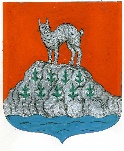 АДМИНИСТРАЦИЯ СЕВАСТЬЯНОВСКОГО СЕЛЬСКОГО ПОСЕЛЕНИЯПРИОЗЕРСКОГО МУНИЦИАЛЬНОГО РАЙОНА ЛЕНИНГРАДСКОЙ ОБЛАСТИП О С Т А Н О В Л Е Н И Еот 09 октября  2023 года	                                                                                    № 194        Руководствуясь приказом Министерства строительства и жилищно-коммунального хозяйства Российской Федерации  от 29 августа 2023 года № 619/пр « О показателях средней рыночной стоимости одного квадратного метра общей площади жилого помещения по   субъектам Российской Федерации на IV квартал 2023 года», Методическими рекомендациями по определению норматива стоимости одного квадратного метра общей площади жилья в муниципальных образованиях Ленинградской области и стоимости одного квадратного метра общей площади жилья на сельских территориях Ленинградской области, утвержденными  распоряжением Комитета по строительству  Ленинградской области от 13 марта 2020 года № 79 «О мерах по обеспечению осуществления полномочий комитета по строительству Ленинградской области по расчету размера субсидий и социальных выплат, предоставляемых на строительство (приобретение) жилья за счет средств областного бюджета Ленинградской области в рамках реализации на территории Ленинградской области мероприятий государственных программ Российской Федерации «Обеспечение доступным и комфортным жильем и коммунальными услугами граждан Российской Федерации» и «Комплексное развитие сельских территорий», а также мероприятий государственных программ Ленинградской области «Формирование городской среды и обеспечение качественным жильем граждан на территории Ленинградской области» и «Комплексное развитие сельских территорий Ленинградской области», Уставом   Севастьяновского сельского поселения, администрация  Севастьяновского сельского поселения  Приозерского муниципального района Ленинградской области  ПОСТАНОВЛЯЕТ:Утвердить норматив стоимости одного квадратного метра общей площади жилья на четвертый квартал 2023 года на территории  Севастьяновского сельского поселения, применяемый в рамках реализации мероприятия по обеспечению жильем молодых семей федерального проекта «Содействие субъектам Российской Федерации в реализации полномочий по оказанию государственной поддержки гражданам в обеспечении жильем и оплате жилищно-коммунальных услуг» государственной программы Российской Федерации «Обеспечение доступным и комфортным жильем и коммунальными услугами граждан Российской Федерации», а также мероприятий по улучшению жилищных условий молодых граждан (молодых семей) и по улучшению жилищных условий граждан с использованием средств ипотечного кредита (займа) государственной программы Ленинградской области «Формирование городской среды и обеспечение качественным жильем граждан на территории Ленинградской области» в размере 109 321 (сто девять тысяч триста двадцать один ) рубль  00 копеек (исходные данные приведены в Приложении).2. Довести до сведения населения, проживающего на территории  Севастьяновского сельского поселения Приозерского муниципального района Ленинградской области, настоящее постановление путём его опубликования в средствах массовой информации.        3.   Настоящее постановление вступает в силу с даты его официального опубликования.        4.   Контроль за исполнением постановления оставляю за собой.Заместитель главы  администрации                                                     Г.А.СкороделоваИсп. Ватина Г.В. 8(813)79-93-238.Разослано: дело-3, прокуратура-1,,отдел по жил.политике – 1, СМИ-1Приложение 1                                                                                         к постановлению администрации                                                                                 Севастьяновского сельского  поселения                                                                                                     от 09.10.2023 года № 194     РАСЧЕТстоимости 1 кв. метра общей площади жильяна 4 квартал 2023 годана территории  Севастьяновского сельского поселенияПриозерского муниципального района Ленинградской области1 этап. По данным заключенных договоров на приобретение, представленных участниками мероприятий, реализуемых в рамках федеральных и региональных программ: Ст_дог = данных нет.  С_ кред. = 66 000,00/кв.м.По данным застройщиков:ООО «ВикингСтройИнвест»Ст.строй = 125 000,00/кв.м.  Официальная информация Росстата за 2 квартал 2023 года:Пр. стат. 153 047,61 руб./кв.Вт. стат. 123 633,13  руб./кв.Ст.стат. = Пр.стат.+Вт. Стат.                                              2Ст.стат. = 153 047,61  + 123 633,13  = 138  355,37 рублей / кв.м.                                                 22 этап. Среднее значение 1 кв.м. общей площади жилья по муниципальному образованию Севастьяновское сельское поселениеСр.кв.м = Ст. дог*0,92 + Ст. кред*0,92 + Ст. строй +Ст. стат                                                4Ср_квм = 66 000*0,92 + 138 355, 37+125 000 =  108 025 руб/кв.м.                                            33 этап.К дефл – индекс-дефлятор, определяемый уполномоченным федеральным органом исполнительной власти на основании дефляторов по видам экономической деятельности, индекса потребительских цен, на расчетный квартал.К дефл = 1,012СТ_ квм = Ср_ квм * К_ дефл = 108 025 х 1,012= 109 321 руб./кв. м. О Показателях  (норматив) средней рыночной стоимости одного квадратного метра общей площади жилья по Ленинградской области на 4 квартал 2023 года, утвержден приказом Минстроя России от 29.08.2023 № 619/пр.«О показателях средней рыночной стоимости одного квадратного метра общей площади жилого помещения по субъектам  Российской Федерации на IV квартал 2023 года» -   138 355,37руб./кв.м.О нормативе стоимости одного квадратного метра общей площади жилья на 4 квартал 2023 года на территории Севастьяновского сельского поселения Приозерского муниципального района Ленинградской областиПо данным риэлтерских организаций:Агентства недвижимостиСтоимость 1 кв.м.,руб.ООО «АЛЕКСАНДР-НЕДВИЖИМОСТЬ»66 000ООО «АН ИТАКА»-АО «ЛенОблАИЖК»-Наименование муниципального образованияРасчётные показателиРасчётные показателиРасчётные показателиРасчётные показателиРасчётные показателиРасчётные показателиРасчётные показателиНаименование муниципального образованияСТ_квмСр_кв.м.Ст_догСт_кредСт_стройСт_статУстановленный норматив стоимости одного квадратного метраобщей площади жилья на 4 квартал 2023 годаСевастьяновскоесельское поселение109 321108 025-66 000125 000138 355,37109 321